Hunt S.A.F.E. Partner Newsletter Copy(AGENCY) and NSSF Urge You to Hunt S.A.F.E.Help prevent firearms accidentsResponsible hunting is a time-honored tradition that plays an important part in managing our state’s wild game populations. Responsible hunting means respecting game animals, hunting ethically and, perhaps most importantly, hunting safely.Because this is a time of year when a lot of firearms are in use and in transport,” (NAME OF AGENCY) and the National Shooting Sports Foundation (NSSF) are urging hunters to remember what they can do to prevent firearms accidents in the field, at the range, at home and everywhere in between.  That means remembering most of all that “The Hunt Isn’t Over Until you Are S.A.F.E.”  S.A.F.E. stands for Store your firearms responsibly when not in use; Always practice firearms safety; Focus on your responsibilities as a firearms owner; and Education is key to preventing accidents.Safe and secure storage of firearms when they are not in use is the #1 way to prevent firearms accidents.  To complement (STATE’s) hunter safety programs and provide you with additional resources on proper firearms storage and safety, NSSF has made several resources available, which can be found (ON AGENCY’S WEBSITE / ON THE PROJECT CHILDSAFE WEBSITE). Together we want to help everyone hunt responsibly, return home safe, and securely store their unloaded firearms.NSSF’s Hunt S.A.F.E. campaign is part of the Project ChildSafe program, which NSSF launched in 1998.  For more information on safe firearms storage and to find out how to get a free firearm safety kit, including a gun lock, visit www.projectchildsafe.org. # # #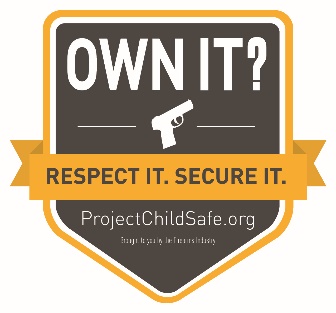 